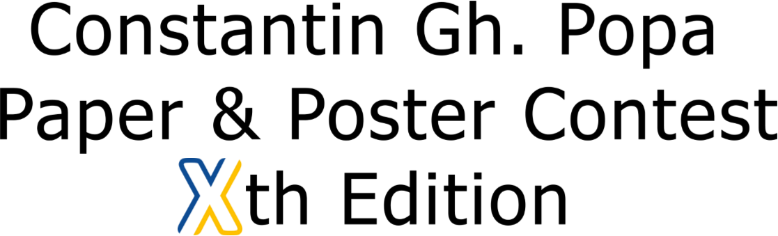 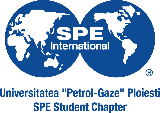 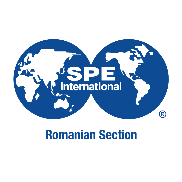 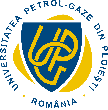 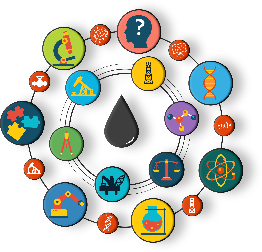 Application FormPlease fill in the form electronically for each applicant separately before March 1st, 2018.The contest will take place between May 3-6th, 2018.1. Personal InformationPersonal Photo:			*please add an ID style photo (right-click on shape -> fill -> picture)2. Abstract1.Country2.First Name3.Surname4.Academic Degree (Bachelor, Master, PhD)5.Title of the Presentation6.Contest Participation (Paper/Poster)7.Contact Phone Number8.E-mail Address9.UniversityInformation for Visa Support (If needed)Information for Visa Support (If needed)Information for Visa Support (If needed)SexSexDate of BirthDate of BirthPlace of BirthPlace of BirthCitizenshipCitizenshipPassport NumberPassport NumberDate of IssueDate of IssueValidity of the PassportValidity of the PassportAddress and Fax Number to send Official Invitation toAddress and Fax Number to send Official Invitation toInsert your abstract here… (300 words max.)